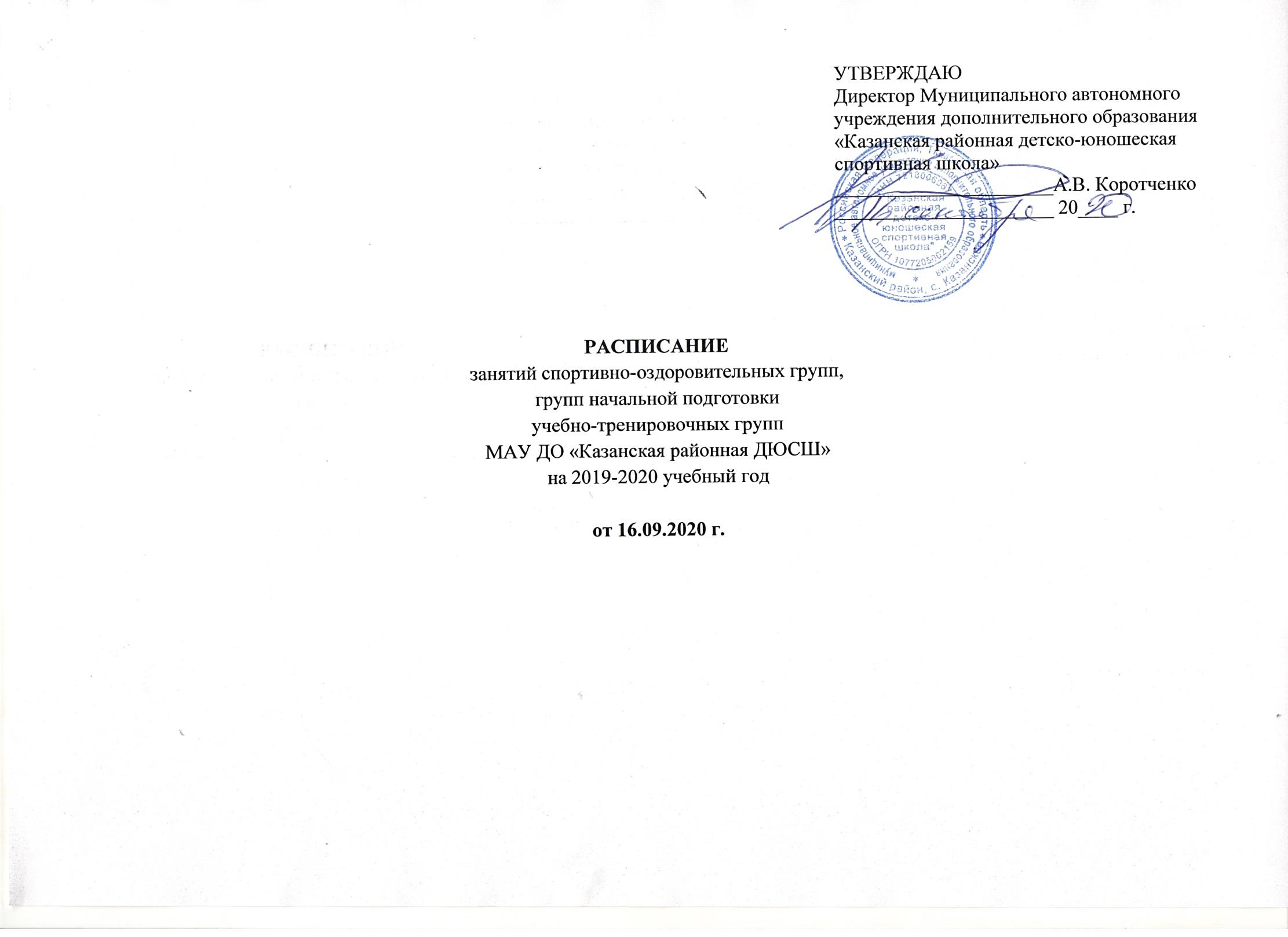 ОтделениеФ.И.О.тренера-преподавателяКол-во часов в месяцНаименование группыПрограмма, по которой идёт обучениеМесто занятияПН.ВТ.СР.ЧТ.ПТ.СБ.ВС.ФУТБОЛКяльбиев Руслан Таирович16СОЭДополнительная общеразвивающая программа по виду спорта «Футбол»Спортивный зал Новоселезневской СОШ12.15-13.4512.15-13.45ФУТБОЛКяльбиев Руслан Таирович16СОЭДополнительная общеразвивающая программа по виду спорта «Футбол»Спортивный зал СК МАУ ДО «Казанская районная ДЮСШ»с. Казанское12.10-13.4012.10-13.40ФУТБОЛКяльбиев Руслан Таирович24НПДополнительная предпрофессиональная программа по виду спорта «Футбол»Спортивный зал СК МАУ ДО «Казанская районная ДЮСШ»с. Казанское14.00-15.3014.00-15.3015.00-16.30ФУТБОЛКяльбиев Руслан Таирович32НПДополнительная предпрофессиональная программа по виду спорта «Футбол»Спортивный зал СК МАУ ДО «Казанская районная ДЮСШ»с. Казанское15.45-17.1515.30-17.0015.45-17.1515.30-17.00ФУТБОЛГусельников Сергей Яковлевич24НПДополнительная предпрофессиональная программа по виду спорта «Футбол»Спортивный зал СК МАУ ДО «Казанская районная ДЮСШ»с. Казанское13.30-15.0013.30-15.0013.15-14.45ФУТБОЛГусельников Сергей Яковлевич48ТЭДополнительная предпрофессиональная программа по виду спорта «Футбол»Спортивный зал СК МАУ ДО «Казанская районная ДЮСШ»с. Казанское17.30-19.0017.30-19.0017.30-19.0017.30-19.0017.30-19.0015.00-17.15ФУТБОЛПлесовских Владимир Леонидович24СОЭДополнительная общеразвивающая программа по виду спорта «Футбол»Спортивный зал Ильинская СОШ14.00-15.3014.00-15.3013.30-15.00ФУТБОЛПлесовских Владимир Леонидович24СОЭДополнительная общеразвивающая программа по виду спорта «Футбол»Спортивный зал Ильинская СОШ14.00-15.3014.00-15.3015.00-16.30ФУТБОЛПлесовских Владимир Леонидович40НПДополнительная предпрофессиональная программа по виду спорта «Футбол»Спортивный зал Ильинская СОШ15.30-17.0015.30-17.0015.30-17.0015.30-17.0016.30-18.00ФУТБОЛПлесовских Константин Николаевич24СОЭДополнительная общеразвивающая программа по виду спорта «Футбол»Спортивный зал Казанской начальной школы18.00-19.3018.00-19.3011.00-12.30НАСТОЛЬНЫЙ ТЕННИСЧичилов Андрей Иванович16СОЭДополнительная общеразвивающая программа по виду спорта «Футбол»Спортивный зал СК МАУ ДО «Казанская районная ДЮСШ»с. Казанское13.30-15.0013.30-15.00НАСТОЛЬНЫЙ ТЕННИСЧичилов Андрей Иванович16СОЭДополнительная общеразвивающая программа по виду спорта «Футбол»Спортивный зал СК МАУ ДО «Казанская районная ДЮСШ»с. Казанское17.00-18.3017.00-18.30ВОЛЕЙБОЛШевчук Марина Владимировна 24НПДополнительная предпрофессиональная программа по виду спорта «Волейбол»Спортивный зал Ильинская СОШ15.00-16.3015.00-16.3014.00-15.30ВОЛЕЙБОЛШевчук Марина Владимировна 24НПДополнительная предпрофессиональная программа по виду спорта «Волейбол»Спортивный зал Ильинская СОШ15.30-17.0015.30-17.0015.30-17.00ВОЛЕЙБОЛШевчук Марина Владимировна 32НПДополнительная предпрофессиональная программа по виду спорта «Волейбол»Спортивный зал Ильинская СОШ18.00-20.0018.00-20.0018.00-20.00ВОЛЕЙБОЛТихненко Лариса Юрьевна16СОЭДополнительная общеразвивающая программа по виду спорта «Волейбол»Спортивный зал Большеярковской СОШ16.00-17.3016.00-17.30ВОЛЕЙБОЛТихненко Лариса Юрьевна24СОЭДополнительная предпрофессиональная программа по виду спорта «Волейбол»Спортивный зал Большеярковской СОШ17.30-19.0017.30-19.0015.00-16.30-ВОЛЕЙБОЛТихненко Лариса Юрьевна32ТЭДополнительная предпрофессиональная программа по виду спорта «Волейбол»Спортивный зал с.Казанское17.30-19.0017.30-19.0017.30-19.0012.00. -13.30БАСКЕТБОЛВерчук Вячеслав Анатольевич16СОЭДополнительная общеразвивающая программа по виду спорта «Баскетбол»Спортивный зал Большеченчерская СОШ17.00-18.3017.00-18.30БАСКЕТБОЛВерчук Вячеслав Анатольевич16СОЭДополнительная общеразвивающая программа по виду спорта «Баскетбол»Спортивный зал Большеченчерская СОШ17.00-18.3018.30-20.00ГИРЕВОЙСПОРТПанова Светлана Юрьевна24НПДополнительная предпрофессиональная программа по виду спорта «Гиревой спорт»Тренажерный зал СК МАУ ДО «Казанская районная ДЮСШ»с. Казанское15.00-16.3015.30-17.0015.00-16.30ГИРЕВОЙСПОРТПанова Светлана Юрьевна32НПДополнительная предпрофессиональная программа по виду спорта «Гиревой спорт»Тренажерный зал СК МАУ ДО «Казанская районная ДЮСШ»с. Казанское15.00-17.1517.30-19.0015.00-17.15ГИРЕВОЙСПОРТПанова Светлана Юрьевна40ТЭДополнительная предпрофессиональная программа по виду спорта «Гиревой спорт»Тренажерный зал СК МАУ ДО «Казанская районная ДЮСШ»с. Казанское17.30-19.0016.45-19.0016.45-19.0017.30-19.00ГИРЕВОЙСПОРТБархатов Анатолий Николаевич24СОЭДополнительная общеразвивающая программа по виду спорта «Гиревой спорт»Спортивный зал Гагарьевкой СОШ15.00-16.3015.00-16.3015.00-16.30ГИРЕВОЙСПОРТБархатов Анатолий Николаевич24СОЭДополнительная общеразвивающая программа по виду спорта «Гиревой спорт»Спортивный зал Гагарьевкой СОШ17.00-18.3017.00-18.3017.00-18.30ГИРЕВОЙСПОРТБархатов Анатолий Николаевич24СОЭДополнительная общеразвивающая программа по виду спорта «Гиревой спорт»Новоселезневская СОШХОККЕЙПлесовских Сергей Григорьевич24СОЭДополнительная общеразвивающая программа по виду спорта «Хоккей»Хоккейный корт МАУ ДО «Казанская районная ДЮСШ» с. Казанское17.00-18.3017.00-18.3017.00-18.30---ЛЫЖНЫЕГОНКИПроколов Павел Вячеславович16СОЭДополнительная предпрофессиональная программа по виду спорта «Лыжные гонки»Лыжная база МАУ ДО «Казанская районная ДЮСШ» с. Казанское13.30-15.0013.30-15.00ЛЫЖНЫЕГОНКИПроколов Павел Вячеславович32НПДополнительная предпрофессиональная программа по виду спорта «Лыжные гонки»Лыжная база МАУ ДО «Казанская районная ДЮСШ» с. Казанское15.00-16.3015.00-16.3015.00-16.3015.00-16.30ЛЫЖНЫЕГОНКИПроколов Павел Вячеславович48НПДополнительная предпрофессиональная программа по виду спорта «Лыжные гонки»Лыжная база МАУ ДО «Казанская районная ДЮСШ» с. Казанское16.30-18.0016.30-18.0016.00-18.1516.30-18.0016.30-18.45ЛЫЖНЫЕГОНКИЯнченко Владимир Петрович16СОЭДополнительная общеразвивающая программа по виду спорта «Лыжные гонки»Новоселезнёвская СОШ (лыжная база, стадион)13.00-14.3013.00-14.30ЛЫЖНЫЕГОНКИЯнченко Владимир Петрович24СОЭДополнительная общеразвивающая программа по виду спорта «Лыжные гонки»Новоселезнёвская СОШ (лыжная база, стадион)15.00-16.3015.00-16.3015.00-16.30ЛЫЖНЫЕГОНКИЯнченко Владимир Петрович24СОЭДополнительная общеразвивающая программа по виду спорта «Лыжные гонки»Новоселезнёвская СОШ (лыжная база, стадион)17.00-18.3015.00-16.3015.00-16.30ЛЫЖНЫЕГОНКИЯнченко Владимир Петрович32НПДополнительная предпрофессиональная программа по виду спорта «Лыжные гонки»Новоселезнёвская СОШ (лыжная база, стадион)17.00-18.3017.00-18.3017.00-18.3017.00-18.30ШАХМАТЫЯргер Валерий Андреевич16СОЭДополнительная общеразвивающая программа по виду спорта «Шахматы»Новоселезневская СОШ11.15-12.4511.15-12.45ШАХМАТЫЯргер Валерий Андреевич16СОЭДополнительная общеразвивающая программа по виду спорта «Шахматы»Шахматный клуб ДЮСШ12.00-13.3012.00-13.30